中国新闻奖网络新闻作品参评推荐表（文字消息/文字评论/新闻专题/页（界）面设计）作品链接二维码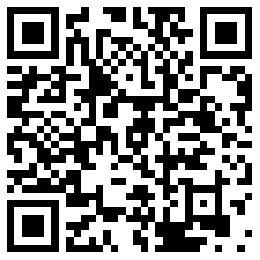 主创人员名单 季建南、赵琳、唐琳、陈澄、缪天凯、李俊彦顾孟青、刘洋、孙尧、金思辰、任思燕、张英昊刘秋艳、吴怡、胡超、朱贺庆、李洋谢豫、桑雨生、王昕、陈哲天、高翔、刘小慧黄河、许隽、马英、董晓、魏然、赵杰马祺、邓炜莉 中国新闻奖网络新闻专题参评作品代表作网址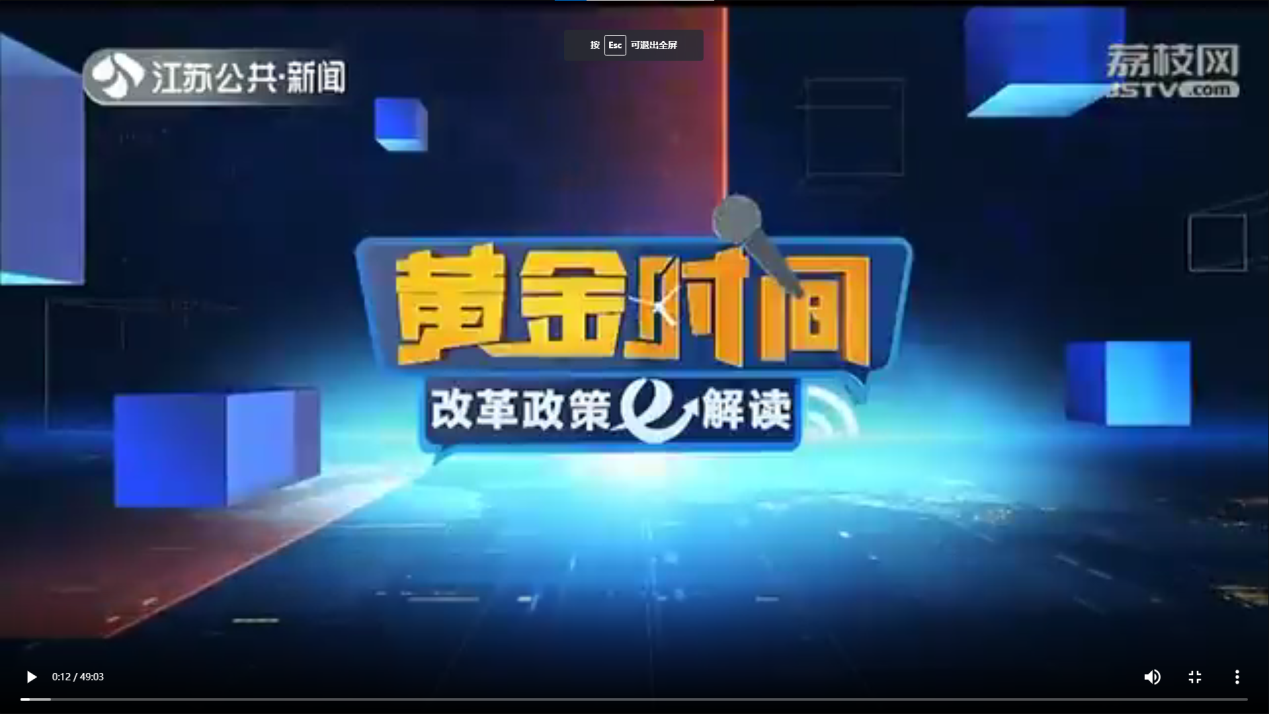 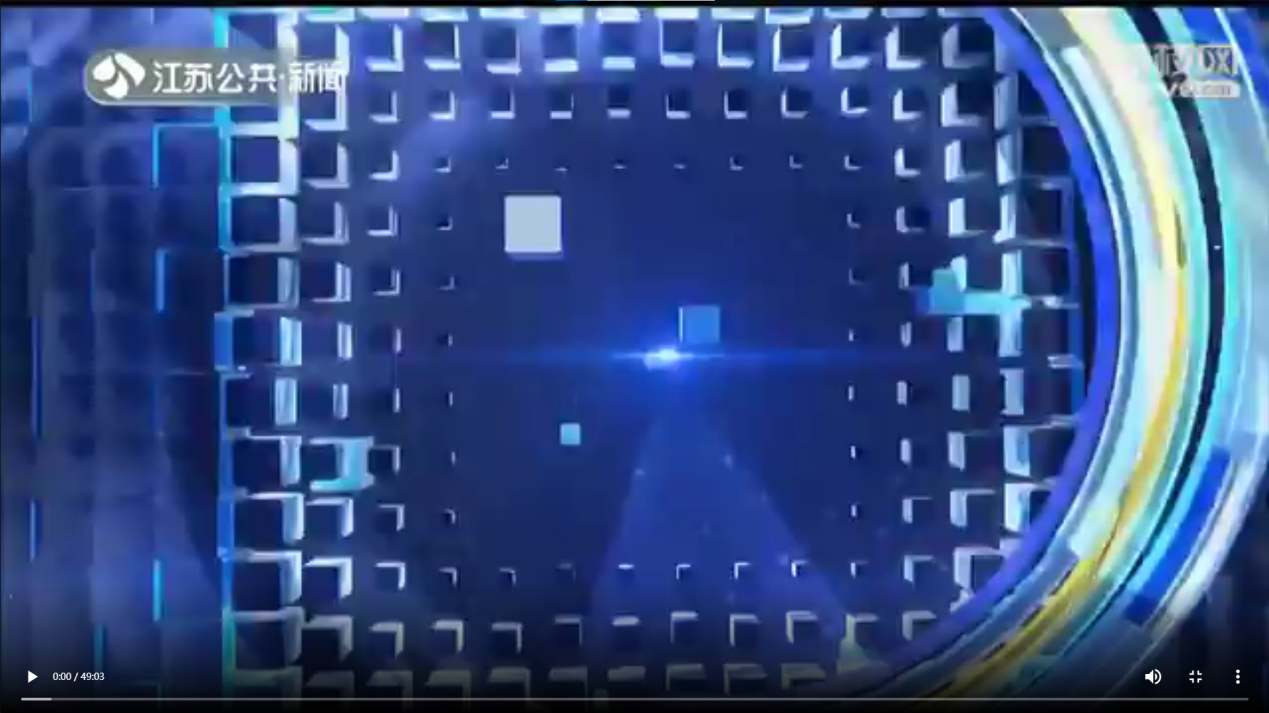 作品标题《黄金时间——政策落实：畅通“最后一公里”》《黄金时间——政策落实：畅通“最后一公里”》《黄金时间——政策落实：畅通“最后一公里”》《黄金时间——政策落实：畅通“最后一公里”》《黄金时间——政策落实：畅通“最后一公里”》《黄金时间——政策落实：畅通“最后一公里”》《黄金时间——政策落实：畅通“最后一公里”》《黄金时间——政策落实：畅通“最后一公里”》《黄金时间——政策落实：畅通“最后一公里”》参评项目参评项目参评项目新闻专题新闻专题新闻专题主创人员集体集体集体集体集体集体集体集体集体编辑编辑编辑季建南、赵琳、唐琳季建南、赵琳、唐琳季建南、赵琳、唐琳刊播平台刊播平台刊播平台荔枝网荔枝网荔枝网荔枝网荔枝网荔枝网荔枝网荔枝网荔枝网荔枝网荔枝网荔枝网荔枝网网页地址/二维码网页地址/二维码网页地址/二维码http://news.jstv.com/wap/tvlive/20200310/1583832027710.shtmlhttp://news.jstv.com/wap/tvlive/20200310/1583832027710.shtmlhttp://news.jstv.com/wap/tvlive/20200310/1583832027710.shtmlhttp://news.jstv.com/wap/tvlive/20200310/1583832027710.shtmlhttp://news.jstv.com/wap/tvlive/20200310/1583832027710.shtmlhttp://news.jstv.com/wap/tvlive/20200310/1583832027710.shtmlhttp://news.jstv.com/wap/tvlive/20200310/1583832027710.shtmlhttp://news.jstv.com/wap/tvlive/20200310/1583832027710.shtmlhttp://news.jstv.com/wap/tvlive/20200310/1583832027710.shtmlhttp://news.jstv.com/wap/tvlive/20200310/1583832027710.shtmlhttp://news.jstv.com/wap/tvlive/20200310/1583832027710.shtmlhttp://news.jstv.com/wap/tvlive/20200310/1583832027710.shtmlhttp://news.jstv.com/wap/tvlive/20200310/1583832027710.shtml发布日期及时间2020年03月10 日20时 05分2020年03月10 日20时 05分2020年03月10 日20时 05分2020年03月10 日20时 05分2020年03月10 日20时 05分2020年03月10 日20时 05分2020年03月10 日20时 05分字数字数仅限文字消息、文字评论填报仅限文字消息、文字评论填报仅限文字消息、文字评论填报语种语种中文自荐作品所获奖项名称省部级或中央主要新闻单位社（台）级二等奖及以上新闻奖自荐作品所获奖项名称省部级或中央主要新闻单位社（台）级二等奖及以上新闻奖自荐作品所获奖项名称省部级或中央主要新闻单位社（台）级二等奖及以上新闻奖自荐作品所获奖项名称省部级或中央主要新闻单位社（台）级二等奖及以上新闻奖自荐作品所获奖项名称省部级或中央主要新闻单位社（台）级二等奖及以上新闻奖自荐作品所获奖项名称省部级或中央主要新闻单位社（台）级二等奖及以上新闻奖自荐作品所获奖项名称省部级或中央主要新闻单位社（台）级二等奖及以上新闻奖2020年度江苏省好新闻（网络）作品一等奖2020年国家广电总局一季度优秀广播电视新闻作品2020年度江苏省好新闻（网络）作品一等奖2020年国家广电总局一季度优秀广播电视新闻作品2020年度江苏省好新闻（网络）作品一等奖2020年国家广电总局一季度优秀广播电视新闻作品2020年度江苏省好新闻（网络）作品一等奖2020年国家广电总局一季度优秀广播电视新闻作品2020年度江苏省好新闻（网络）作品一等奖2020年国家广电总局一季度优秀广播电视新闻作品2020年度江苏省好新闻（网络）作品一等奖2020年国家广电总局一季度优秀广播电视新闻作品2020年度江苏省好新闻（网络）作品一等奖2020年国家广电总局一季度优秀广播电视新闻作品2020年度江苏省好新闻（网络）作品一等奖2020年国家广电总局一季度优秀广播电视新闻作品2020年度江苏省好新闻（网络）作品一等奖2020年国家广电总局一季度优秀广播电视新闻作品联系人缪天凯缪天凯缪天凯电话电话025-83187516025-83187516025-83187516025-83187516025-83187516手机手机135125081001351250810013512508100电子邮箱366408100@qq.com366408100@qq.com366408100@qq.com366408100@qq.com366408100@qq.com366408100@qq.com366408100@qq.com366408100@qq.com366408100@qq.com366408100@qq.com邮编邮编210008210008210008地址江苏省南京市玄武区北京东路4号江苏省广播电视总台江苏省南京市玄武区北京东路4号江苏省广播电视总台江苏省南京市玄武区北京东路4号江苏省广播电视总台江苏省南京市玄武区北京东路4号江苏省广播电视总台江苏省南京市玄武区北京东路4号江苏省广播电视总台江苏省南京市玄武区北京东路4号江苏省广播电视总台江苏省南京市玄武区北京东路4号江苏省广播电视总台江苏省南京市玄武区北京东路4号江苏省广播电视总台江苏省南京市玄武区北京东路4号江苏省广播电视总台江苏省南京市玄武区北京东路4号江苏省广播电视总台江苏省南京市玄武区北京东路4号江苏省广播电视总台江苏省南京市玄武区北京东路4号江苏省广播电视总台江苏省南京市玄武区北京东路4号江苏省广播电视总台江苏省南京市玄武区北京东路4号江苏省广播电视总台江苏省南京市玄武区北京东路4号江苏省广播电视总台自荐作品填写推荐人姓名王洪王洪王洪单位及职称单位及职称单位及职称单位及职称江苏广电总台高级记者江苏广电总台高级记者江苏广电总台高级记者电话电话1377669939113776699391自荐作品填写推荐人姓名虞嘉虞嘉虞嘉单位及职称单位及职称单位及职称单位及职称江苏广电总台高级编辑江苏广电总台高级编辑江苏广电总台高级编辑电话电话1390158803213901588032作品简介2020年刚开年，新冠疫情肆虐，中国经济承受巨大压力。一边抗击疫情，一边复工复产，在江苏，各地迅速出台系列政策，为社会经济发展保驾护航，尽全力把损失的时间夺回来。而如何让企业和百姓第一时间知晓并使用，是确保政策从出台到真正落地见效的核心关键。为此，《黄金时间》栏目组充分运用网络传播手段，仅用5天时间，策划、制作并播出近50分钟的访谈特别节目，系统梳理全省及各地政策，回应企业和百姓关切热点，为江苏安全有序复工复产凝聚强大合力。一、创新“云录制”，非常手段助力政策及时解读，有效传播面对疫情影响的新形势，栏目组改变传统访谈面对面的录制模式，节目录制前，同步在网络互动专区“问吧”面向百姓和企业征集问题线索；节目录制中，运用现代科技手段大胆创新，采用“云录制”的方式，创新在演播室4K大屏设计全景视窗，邀请来自江苏省发改委、省财政厅、省政务办等10个厅局以及南京、苏州、无锡3个市的相关部门负责人、专家学者、企业和观众代表同框互动、见屏如面，充分利用虚拟技术联动大屏小屏，接入网友提问留言，强化现场互动交流，让政策可以有针对性地进行及时有效的传播。强化网感，互动式讲故事，综艺可视化呈现节目在制作中运用丰富的电视语汇，通过合理设计节目环节、大量使用动画短片、服务小贴士、名词解释、政策链接等个性化、场景化描述手段等多种形式,把相关政策细则和政务事项的办理办法，都直观呈现在屏幕上。结合视听融合解读权威严谨的政策。让观众一看就懂，懂了就能立刻用上。三、以“中屏”为源、“小屏”为媒，打通节目到受众“最后一公里”为了提升传播效率，更为直观生动地传递高密度信息，当期节目不仅在云端录，还在云端播。电视端及移动端使得场内场外、线上线下有效联通。栏目组还拓展了电视节目以外的前后端全网产品链，设置了“问吧”互动专区，在节目中有效贯穿，沟通线上线下，契合参与需求。作为专门为节目研发打造的这款微信小程序，“问吧”专区，与江苏“12345在线”联动：网友可以在“问吧”观看节目直播，边提问求助，数据实时传输到“江苏12345在线”平台，由相关权威部门安排专人答疑解惑，实时反馈到“问吧”专区里回复网友，让网友的疑问以最快捷、最权威、最方便的方式得到解决,拉近了政府与百姓的距离。可以说真正做到了打通政策落地的“最后一公里”。全媒体传播实效本期节目在电视播出的同时，通过荔枝新闻客户端、“江苏新闻”官方微博、微信公众号等平台同步直播。节目播出结束，编导迅速将节目视频依据不同定位人群、不同需求进行二次深加工，推出10余条1分钟左右的短视频，生动形象地解读各项复工复产优惠政策，便于受众点击收看和收藏，让节目的多轮次传播更有效、更有用。当期节目省网收视率位居同时段新闻栏目第一，整档节目视频及短视频，经荔枝新闻客户端、“江苏新闻”微博、微信公众号、企鹅号发布后，总点击量超800万。被学习强国APP收录，短视频被江苏省网信办全省推送，人民网江苏频道、新华社江苏频道、新华报业网、中国江苏网等30多家媒体转发，政务服务网首页焦点大图推荐。“新感觉，高大上”、“云解读，落实处”，网友纷纷留言点赞，社会反响热烈，获得各界高度好评。推荐理由该节目紧扣“畅通最后一公里”这一题眼，充分运用多种网络表现手段，生动形象的电视语言对《“苏政50条”服务指南》进行详细解读，在政策制定部门和企业、群众之间搭建了一座“连心桥”。纵观整档节目，有如下推荐理由：一、“融”出新形态。“云录制”的创新形式，构建出一个全新的突破时空 距离的多方对话场域，15名嘉宾同屏共论，“问”与“答”更有及时性和互动感，拓展了访谈的空间疆界，提升了节目的深度和广度，不失为融媒体时代下电视访谈节目多维度“触网”的一次创新尝试。二、跑出“加速度”。政策刚刚出炉，节目就及时跟上，紧锣密鼓地开展策划、录制、剪辑，把常规节目的1个月制作周期压缩为4天，确保第一时间为观众送上“热腾腾”的权威解读“大礼包”。三、强化服务性。节目从服务群众和企业的初衷出发，提出问题，解决问题。比如疫情期间企业电费燃气费如何申请减免，小微企业在没有抵押物的情 况下想获取贷款有哪些渠道，海外疫情对外资企业的全球供应链造成哪些影 响，企业复工后产业链上下游却没有跟上的难题怎么破等等，围绕复工复产企业和群众的实际困难，对实用的政策点予以条分缕析，干货满满。领导签名：                           （盖单位公章）年  月  日初评评语中国新闻奖网络作品初评委员会在本栏内填报评语及推荐理由。由初评委员会主任签名确认并加盖初评单位公章。领导签名：                           （盖单位公章）年  月  日作品标题《黄金时间——政策落实：畅通“最后一公里”》《黄金时间——政策落实：畅通“最后一公里”》作品网址http://news.jstv.com/wap/tvlive/20200310/1583832027710.shtmlhttp://news.jstv.com/wap/tvlive/20200310/1583832027710.shtml代表作一标题代表作一网址代表作二标题代表作二网址代表作三标题代表作三网址